Agency overviewOur vision is to create thriving environments, communities and economies for the people of New South Wales. We focus on some of the biggest issues facing our state. We deliver sustainable water resource and environment management, secure our energy supply, oversee our planning system, maximise community benefit from government land and property, and create the conditions for a prosperous state. We strive to be a high-performing, world-class public service organisation that celebrates and reflects the full diversity of the community we serve and seeks to embed Aboriginal cultural awareness and knowledge throughout the department.Primary purpose of the roleThe role undertakes project management and support activities to contribute to the development and delivery of a range of outcomes relating to the Locks 8 and 9 and Menindee Lakes Sustainable Diversion Limit Adjustments Mechanism (SDLAM) Projects, including building and maintaining strong relationships with key community groups and stakeholders to ensure a collaborative and informed approach towards achieving project outcomes. Key accountabilitiesProvide a range of project management and support services for the team including the preparation of reports and briefs, coordinating resources, maintaining project documentation and implementing and monitoring project plans, to ensure that project outcomes are achieved on time, on budget, to quality standards and within agreed scope.Liaise with project leaders to seek interpretation and explanation, to provide accurate and useful information which enables effective monitoring and management of projects. Prepare and maintain project documentation for reporting, monitoring and evaluation purposes to ensure accessibility of quality information and contribute to the achievement of project outcomes, program status reports, to provide up to date and accurate information to support effective decision making. Communicate with key stakeholders and coordinate working groups, committees and consultations to facilitate exchange of information and support project completion in line with project plans.  Source, collate and compile data and information to identify emerging issues and track and report on project progress against established milestones and deliverables. Coordinate meetings and manage logistics for project meetings, and other related meetings, to enable their efficient and effective operation.Key challengesDelivering a range of project management and support services, given tight deadlines, limited resources and the need to manage competing prioritiesEnsuring the availability of clear policies and procedures that will support staff to undertake their duties.Key relationshipsRole dimensionsDecision makingThis role: Has autonomy to manage and coordinate tasks and projects either individually or participates within teams and manages individual priorities and performance.Exercises discretion in the approach and content of information, advice and recommendations provided and consults with the Manager regarding issues or sensitivities.Reporting lineReports to the Senior Project OfficerDirect reportsNilBudget/ExpenditureNilKey knowledge and experienceProven ability to communicate effectively with a broad range of people, including State and local government, other agencies, professional bodies, colleagues and community/industry groupsA high level of technical skill/knowledge in the analysis of data, and the interpretation and communication of results to inform decisionsKnowledge of the Murray-Darling Basin floodplain and wetland ecology and threatening processesAbility to use GIS applications for data analysis and communication or other relevant environmental modelling applications.Capabilities for the roleThe NSW public sector capability framework describes the capabilities (knowledge, skills and abilities) needed to perform a role. There are four main groups of capabilities: personal attributes, relationships, results and business enablers, with a fifth people management group of capabilities for roles with managerial responsibilities. These groups, combined with capabilities drawn from occupation-specific capability sets where relevant, work together to provide an understanding of the capabilities needed for the role.The capabilities are separated into focus capabilities and complementary capabilities. Focus capabilitiesFocus capabilities are the capabilities considered the most important for effective performance of the role. These capabilities will be assessed at recruitment. The focus capabilities for this role are shown below with a brief explanation of what each capability covers and the indicators describing the types of behaviours expected at each level.Complementary capabilitiesComplementary capabilities are also identified from the Capability Framework and relevant occupation-specific capability sets. They are important to identifying performance required for the role and development opportunities. Note: capabilities listed as ‘not essential’ for this role are not relevant for recruitment purposes however may be relevant for future career development.ClusterPlanning, Industry & EnvironmentAgencyDepartment of Planning Industry and EnvironmentDivision/Branch/UnitWater / SDLAM ProgramLocationBuronga or Broken Hill (preferable)Classification/Grade/BandClerk Grade 7/8Role FamilyStandard/Project & Programs/DeliveryANZSCO Code599599PCAT Code1119192Date of ApprovalJune 2020 (updated October 2020)Agency Websitewww.dpie.nsw.gov.auWho       WhyInternalManagerProvide advice and contribute to decision making regarding projects and issuesEscalate issues and propose solutionsReceive guidance and provide regular updates on projects, issues and prioritiesAssist in providing expert briefings on new and emerging issues, and to report on project performanceTeam membersSupport team members and work collaboratively to contribute to achieving team outcomesEnsure an integrated organisational approach to the development of policies and procedures to reflect best practice and current Departmental policy, Government priorities and State Plan targetsDirector Receive overall direction on the strategy and agency prioritiesOther staffDevelop and maintain effective relationships and open channels of communicationExchange information and respond to enquiriesExternalState and Commonwealth agencies and stakeholdersDevelop and maintain effective working relationships and open channels of communicationDeliver presentations and participate in meetingsExchange information and respond to enquiriesCommunity and stakeholder groups Develop presentations and participate in meetingsProvide regular project updates and maintain effective working relationships, ensuring co-contribution towards project outcomes.Consultants and contractorsCoordinate contractual arrangements Traditional Owner Groups Develop and maintain effective working relationships and open channels of communicationFOCUS CAPABILITIESFOCUS CAPABILITIESFOCUS CAPABILITIESFOCUS CAPABILITIESFOCUS CAPABILITIESCapability group/setsCapability nameBehavioural indicatorsLevel 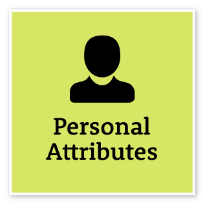 Act with IntegrityBe ethical and professional, and uphold and promote the public sector valuesAct with IntegrityBe ethical and professional, and uphold and promote the public sector valuesRepresent the organisation in an honest, ethical and professional waySupport a culture of integrity and professionalismUnderstand and help others to recognise their obligations to comply with legislation, policies, guidelines and codes of conductRecognise and report misconduct and illegal and inappropriate behaviourReport and manage apparent conflicts of interest and encourage others to do soIntermediateManage SelfShow drive and motivation, an ability to self-reflect and a commitment to learningManage SelfShow drive and motivation, an ability to self-reflect and a commitment to learningKeep up to date with relevant contemporary knowledge and practicesLook for and take advantage of opportunities to learn new skills and develop strengthsShow commitment to achieving challenging goalsExamine and reflect on own performanceSeek and respond positively to constructive feedback and guidanceDemonstrate and maintain a high level of personal motivationAdept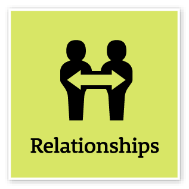 Communicate EffectivelyCommunicate clearly, actively listen to others, and respond with understanding and respectCommunicate EffectivelyCommunicate clearly, actively listen to others, and respond with understanding and respectTailor communication to diverse audiencesClearly explain complex concepts and arguments to individuals and groupsCreate opportunities for others to be heard, listen attentively and encourage them to express their viewsShare information across teams and units to enable informed decision makingWrite fluently in plain English and in a range of styles and formatsUse contemporary communication channels to share information, engage and interact with diverse audiencesAdeptWork CollaborativelyCollaborate with others and value their contributionWork CollaborativelyCollaborate with others and value their contributionEncourage a culture that recognises the value of collaborationBuild cooperation and overcome barriers to information sharing and communication across teams and unitsShare lessons learned across teams and unitsIdentify opportunities to leverage the strengths of others to solve issues and develop better processes and approaches to workActively use collaboration tools, including digital technologies, to engage diverse audiences in solving problems and improving servicesAdept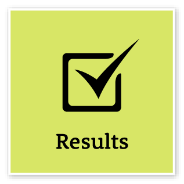 Deliver ResultsAchieve results through the efficient use of resources and a commitment to quality outcomesDeliver ResultsAchieve results through the efficient use of resources and a commitment to quality outcomesSeek and apply specialist advice when requiredComplete work tasks within set budgets, timeframes and standardsTake the initiative to progress and deliver own work and that of the team or unitContribute to allocating responsibilities and resources to ensure the team or unit achieves goalsIdentify any barriers to achieving results and resolve these where possibleProactively change or adjust plans when neededIntermediateThink and Solve ProblemsThink, analyse and consider the broader context to develop practical solutionsThink and Solve ProblemsThink, analyse and consider the broader context to develop practical solutionsResearch and apply critical-thinking techniques in analysing information, identify interrelationships and make recommendations based on relevant evidenceAnticipate, identify and address issues and potential problems that may have an impact on organisational objectives and the user experienceApply creative-thinking techniques to generate new ideas and options to address issues and improve the user experienceSeek contributions and ideas from people with diverse backgrounds and experienceParticipate in and contribute to team or unit initiatives to resolve common issues or barriers to effectivenessIdentify and share business process improvements to enhance effectivenessAdept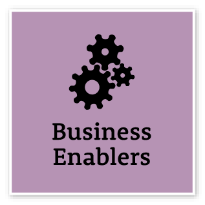 TechnologyUnderstand and use available technologies to maximise efficiencies and effectivenessTechnologyUnderstand and use available technologies to maximise efficiencies and effectivenessDemonstrate a sound understanding of technology relevant to the work unit, and identify and select the most appropriate technology for assigned tasksUse available technology to improve individual performance and effectivenessMake effective use of records, information and knowledge management functions and systemsSupport the implementation of systems improvement initiatives, and the introduction and roll-out of new technologiesIntermediateProject ManagementUnderstand and apply effective planning, coordination and control methodsProject ManagementUnderstand and apply effective planning, coordination and control methodsUnderstand all components of the project management process, including the need to consider change management to realise business benefitsPrepare clear project proposals and accurate estimates of required costs and resourcesEstablish performance outcomes and measures for key project goals, and define monitoring, reporting and communication requirementsIdentify and evaluate risks associated with the project and develop mitigation strategiesIdentify and consult stakeholders to inform the project strategyCommunicate the project’s objectives and its expected benefitsMonitor the completion of project milestones against goals and take necessary actionEvaluate progress and identify improvements to inform future projectsAdeptCOMPLEMENTARY CAPABILITIESCOMPLEMENTARY CAPABILITIESCOMPLEMENTARY CAPABILITIESCOMPLEMENTARY CAPABILITIESCOMPLEMENTARY CAPABILITIESCapability group/setsCapability nameDescriptionLevel Display Resilience and CourageDisplay Resilience and CourageBe open and honest, prepared to express your views, and willing to accept and commit to changeIntermediateValue Diversity and InclusionValue Diversity and InclusionDemonstrate inclusive behaviour and show respect for diverse backgrounds, experiences and perspectivesFoundationalCommit to Customer ServiceCommit to Customer ServiceProvide customer-focused services in line with public sector and organisational objectivesIntermediateInfluence and NegotiateInfluence and NegotiateGain consensus and commitment from others, and resolve issues and conflictsIntermediatePlan and PrioritisePlan and PrioritisePlan to achieve priority outcomes and respond flexibly to changing circumstancesIntermediateDemonstrate AccountabilityDemonstrate AccountabilityBe proactive and responsible for own actions, and adhere to legislation, policy and guidelinesIntermediateFinanceFinanceUnderstand and apply financial processes to achieve value for money and minimise financial riskFoundationalProcurement and Contract ManagementProcurement and Contract ManagementUnderstand and apply procurement processes to ensure effective purchasing and contract performanceIntermediate